Советы учителя-логопеда«Развиваемся, играя»Составитель: Учитель-логопедОксана Витальевна СабитоваРазвитие речи дошкольников       Речевое развитие детей является одним из главных компонентов их готовности к школьному обучению. Изучение уровня овладения языком позволяет получить данные не только о речевых способностях детей, но и об их целостном психическом развитии. Для того, чтобы понять сущность речевой готовности к школьному обучению, мы должны четко представлять, что же входит в содержание способностей устной речи и какие компоненты самые важные для изучения речи.     Речевое развитие рассматривается, как развитие умений понимать и пользоваться языком: развитие фонематического слуха и звукового анализа, словаря, осознание состава слов, формирование грамматических категорий, развитие коммуникативных умений, умений и навыков связной речи.Возрастные особенности Четвертый год жизни  время, когда ребенок серьезно улучшает собственное произношение, овладевает связной речью. Этот период отмечается  как некий переломный этап в развитии речи детей: ребенок уже хорошо знает, как называются окружающие предметы, четко выговаривает эти названия. Помимо существительных и глаголов, в его речи начинают присутствовать и другие части речи- предлоги, прилагательные, наречия. Ребенок уже пытается произнести мини-монолог, рассказать об увиденных событиях простыми распространенными предложениями.  Ребенок  замечает, если его сверстник допускает звуковые ошибки. Многие дети в этом возрасте без особого труда пересказывают знакомые сказки, декламируют наизусть стихи. Более того, ребенок постоянно стремится к общению, проявляет инициативу. Дети отличаются высокоразвитым речевым слухом. Очень быстро они замечают, когда взрослый понижает или повышает тон, говорит быстрее или медленнее. Очень хорошо, если взрослые предлагают ребенку,  рассказать стихотворение с выражением. К шести годам дошкольник уже оперирует солидным словарным запасом: порядка 3 тысяч слов. Ребенок начинает задумываться над тем, что именно и как он произносит, какими словами можно заменить привычные и всем известные названия. Благодаря такому детскому стремлению разнообразить свою речь появляются смешные и забавные словечки, придуманные детьми: вместо «я съел макароны» малыш говорит: «я намакаронился», вместо «не выспался» — «не отсонился». Ребенок пытается создавать новые словообразования, но по незнанию законов языка делает это не вполне удачно.Теперь ребенок буквально с каждым днем совершенствует свой словарный запас, учится более точным выражениям, развернутым предложениям. Обладая прекрасной памятью и смекалкой, ребенок прилагает все усилия для того, чтобы высказаться как можно понятнее, стремится быть понятым взрослыми. Кроме описательных моментов, присутствует эмоциональная окраска речи: ребенок, рассказывая о каком-либо событии, старается передать свое личное отношение к произошедшему.   Пятый год жизни ребенка — период, когда его речь развивается семимильными шагами. Именно сейчас происходит интенсивное умственное развитие. Ребенок уже может самостоятельно описать знакомые  предметы, подобрать подходящие по смыслу прилагательные и наречия. Большинство детей начинают точно выражать свою мысль, иногда даже приводя взрослых в изумление и замешательство образностью выражений. Кроме того, ребенок начинает внимательнее относиться к словам взрослых. Задав вопрос, он уже не отвлекается через минуту, а внимательно выслушивает ответ взрослого, стараясь понять его и запомнить.    Ребенок уже способен произнести небольшой монолог, уверенно оперируя однородными обстоятельствами. Правда, не все еще умеют самостоятельно, без посторонней помощи, связно и последовательно пересказать сказку.Речь становится заметно более чистой и отчетливой, младенческое косноязычие пропадает. Ребенку уже доступно произношение небольших монологов, хотя и не вполне совершенных в структурном отношении.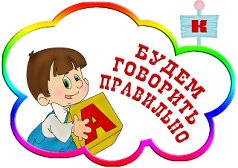 Развиваемся, играя«Кому что нужно»  Взрослый называет человека или животное, а ребенок в ответ называет, какой предмет (или предметы - можно поставить условие - до тех или до пяти предметов) ему может понадобиться. парикмахер - ножницы, расческа, почтальон - сумка, учитель - указка, учебники,                              	 продавец - весы, касса, муравей - палочки, листики, пчела - пыльца, нектар, птица - веточки, пух (для гнезда), и так далее.«Скажи по-другому (синонимы) и наоборот (антонимы)»Игра опять строится на вашем примере. Скажите ребенку примерно следующее: "Есть слова, которые означают одно и то же. Например:жесткий - твердый                                  печальный – грустный     смелый – храбрый                                             блестеть – сиять сердиться – злится                                           враг - противник Я буду называть одно из таких слов, а ты подумай, как его можно сказать по-другому"  А есть слова, которые означают противоположное понятие. Например: жара – холод                                                                      добро - зло друг – враг                                                         здоровый – больной                                             горький - сладкий белый - черный говорить – молчать                                    смеяться – плакать«Как можно узнать…» Задавайте ребенку вопросы типа: Как можно узнать, холодно ли на улице или нет? (посмотреть на градусник за окном) … сварилась картошка или нет? (потыкать вилкой или попробовать) … высохла ли рубашка? (потрогать) … сладкий ли чай? (попробовать)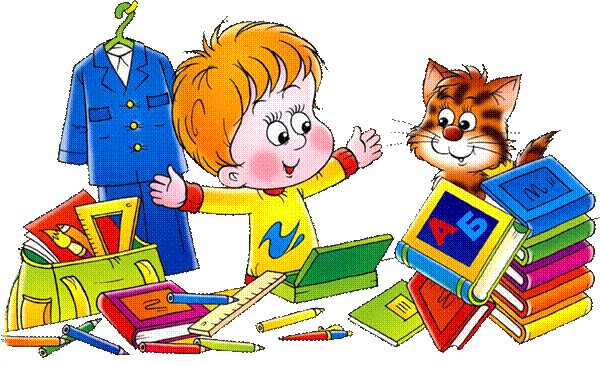 Желаю успехов!